Social Media ToolkitFacebook Profile Image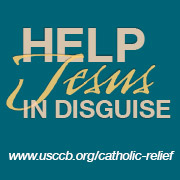 Facebook Banner Image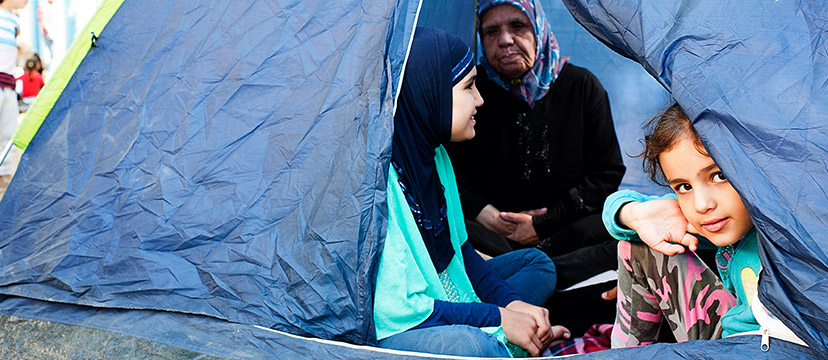 Post 1: Before the Collection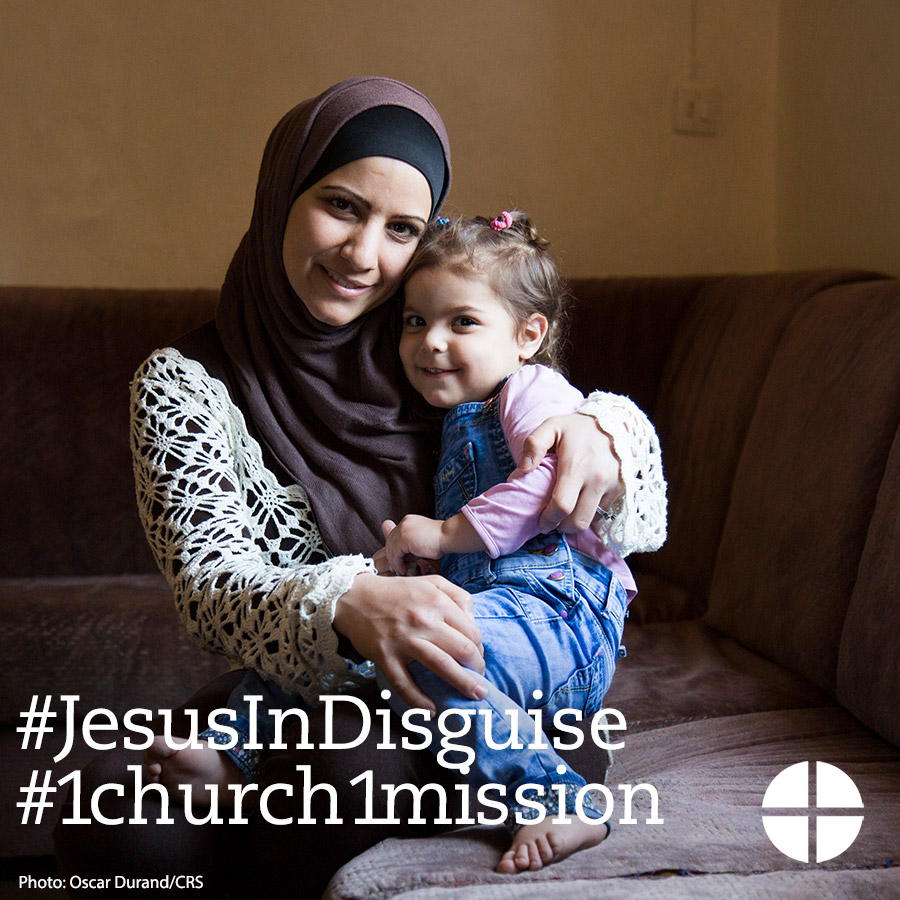 Facebook/Instagram: The Catholic Relief Services collection supports six Catholic agencies that serve the vulnerable and marginalized at home and abroad. Support the collection at Mass! #JesusInDisguise #1church1mission http://goo.gl/943fOWTwitter: DYK donations to The Catholic Relief Services Collection support 6 organizations? #JesusInDisguise http://goo.gl/gbgmrkPost 2: Before the Collection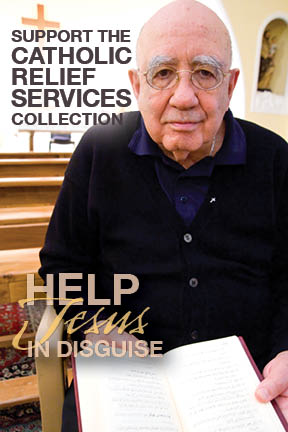 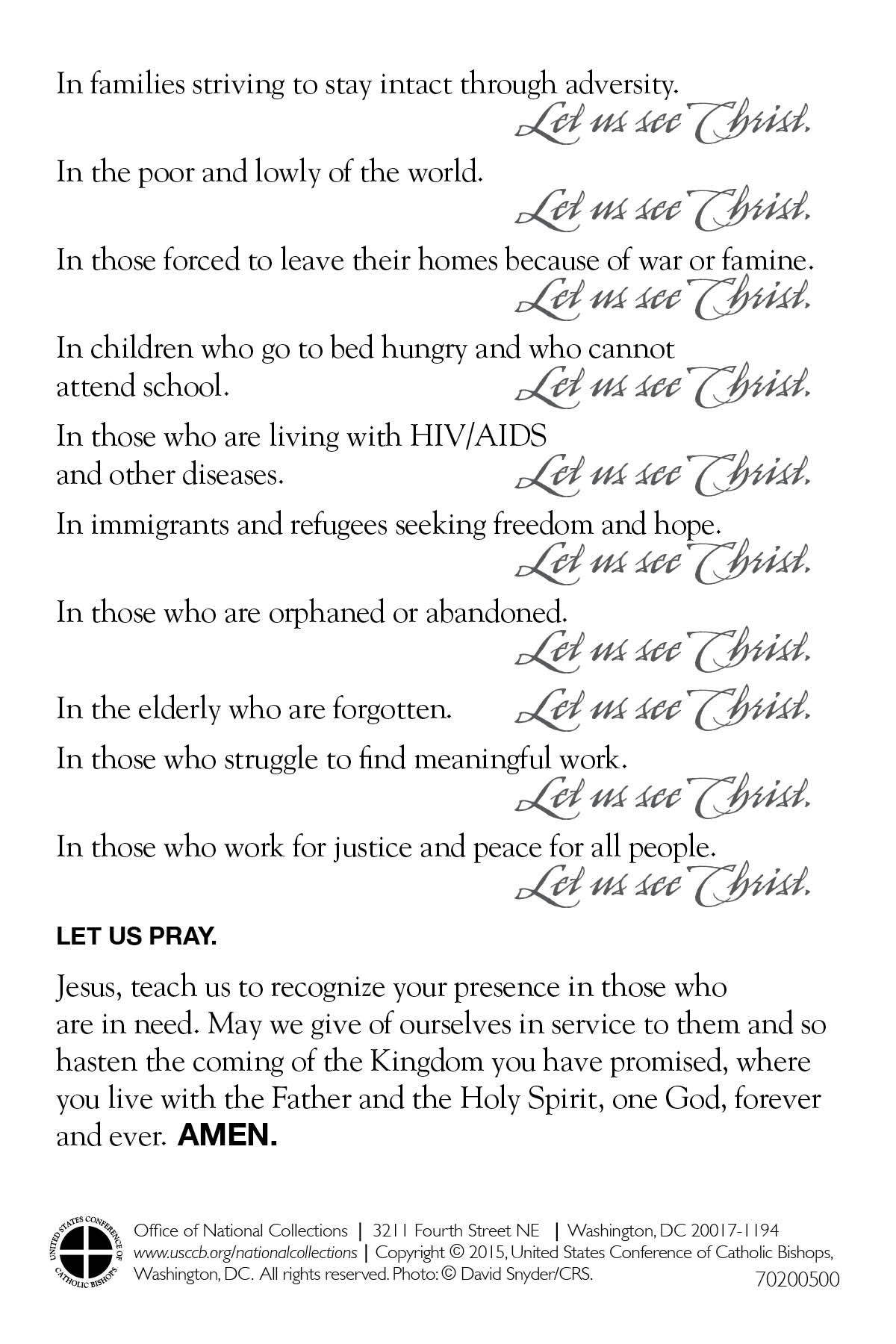 Facebook/Instagram: Join us in praying for all those who benefit from The Catholic Relief Services Collection:"Jesus, teach us to recognize your presence in those who are in need. May we give of ourselves in service to them and so hasten the coming of the Kingdom you have promised, where you live with the Father and the Holy Spirit, one God, forever and ever." #JesusInDisguise #1church1mission http://goo.gl/943fOWTwitter: Join us in praying for all those who benefit from The Catholic Relief Services Collection: http://goo.gl/943fOW Post 3: Before the Collection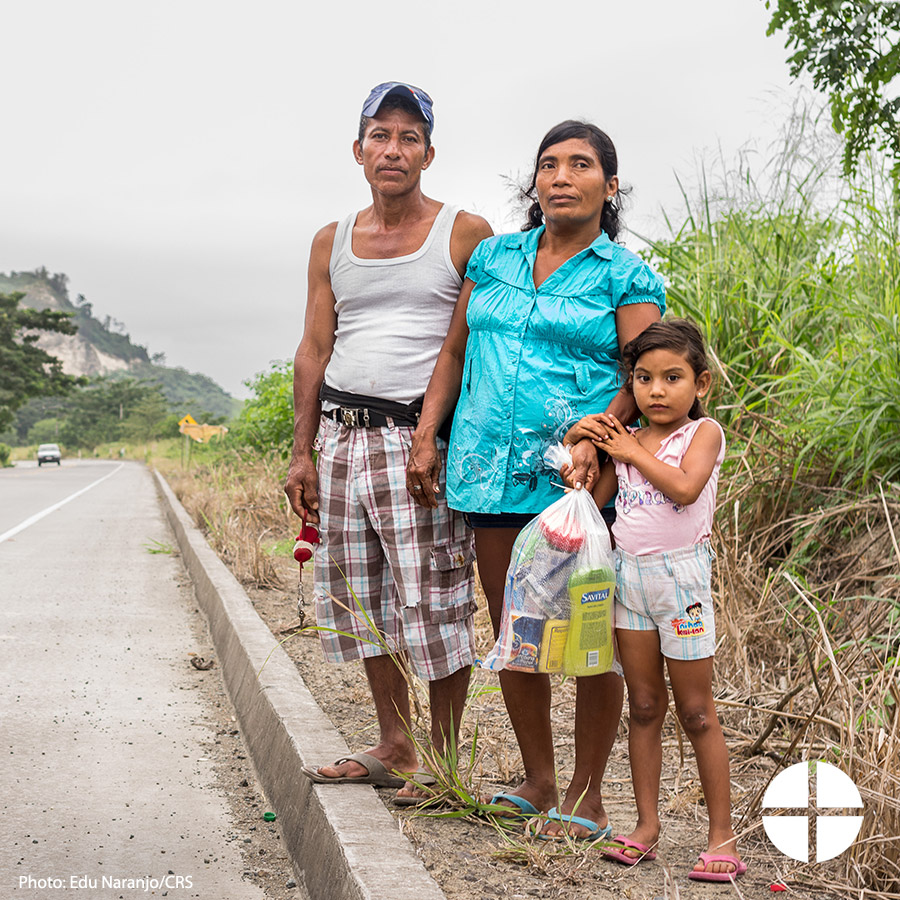 Facebook/Instagram: In families trying to stay intact through adversity, let us see Christ. Support The Catholic Relief Services Collection at Mass! #JesusInDisguise #1church1mission http://goo.gl/943fOWTwitter: In families striving to stay intact through adversity, let us see Christ. Catholic Relief Services Collection is this week! #JesusInDisguisePost 4: Before the Collection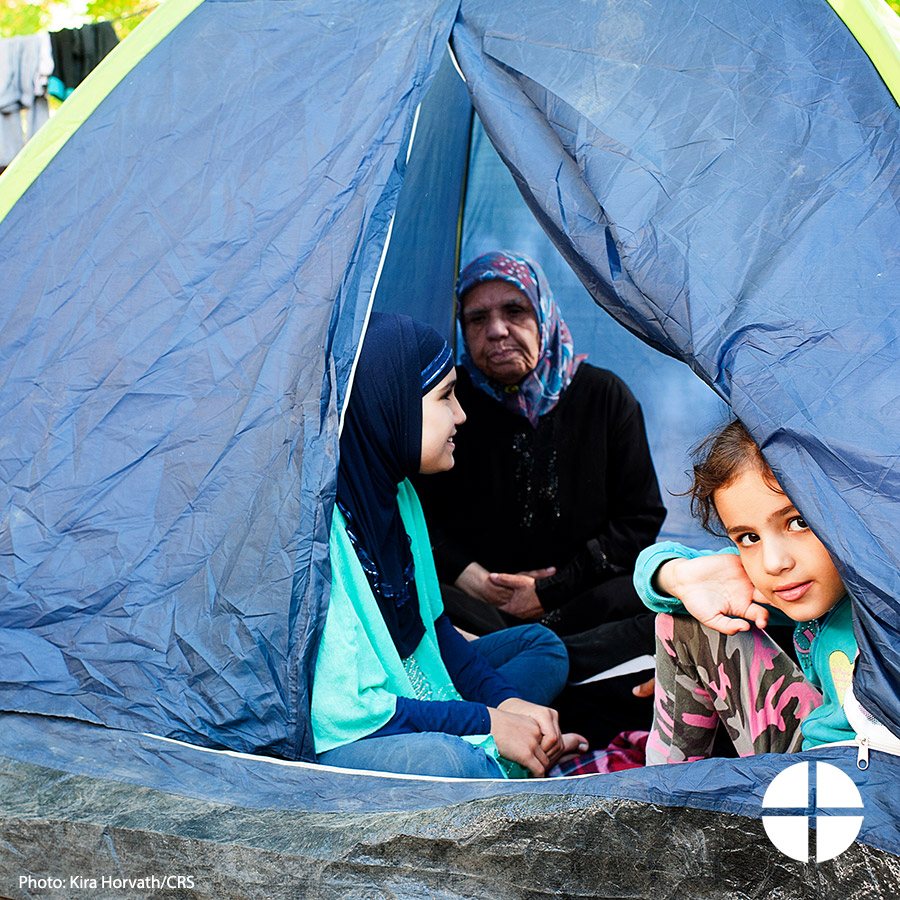 Facebook/Instagram: In the poor and lowly of the world, let us see Christ. Support The Catholic Relief Services Collection at Mass, and help #JesusInDisguise #1church1mission http://goo.gl/943fOWTwitter: In the poor and lowly of the world, let us see Christ. Help #JesusInDisguise with The Catholic Relief Services Collection at Mass!Post 5: Before the Collection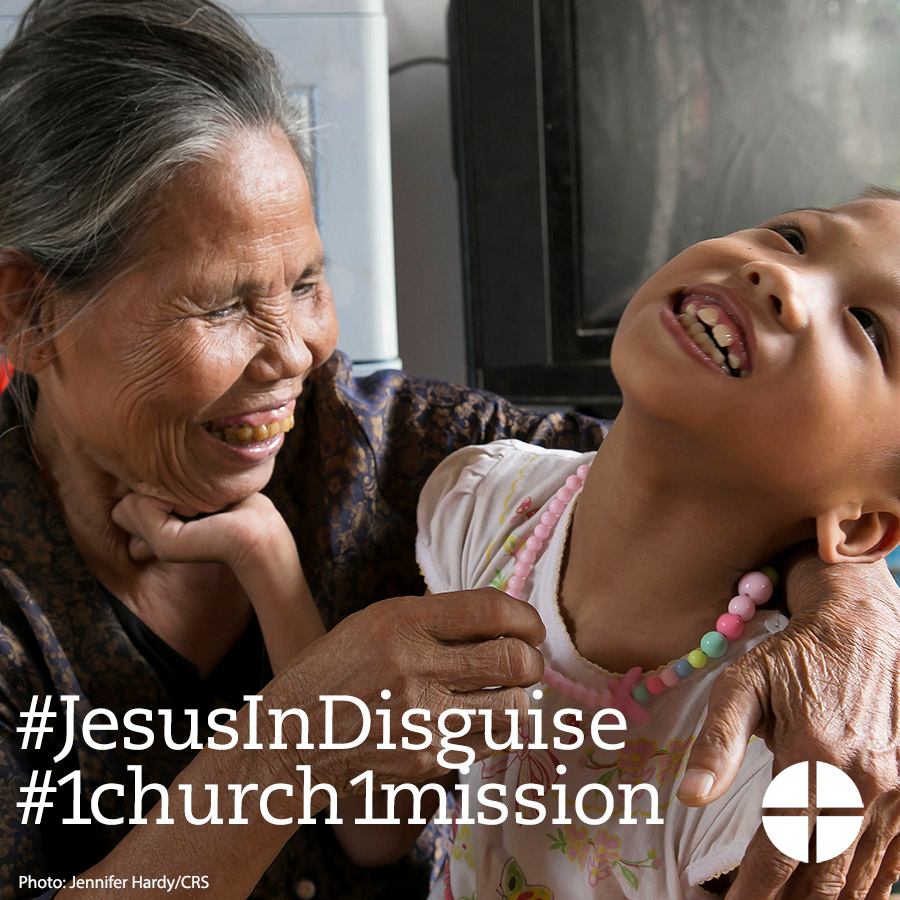 Facebook/Instagram: In those forced to leave their homes because of war or famine, let us see Christ. Support The Catholic Relief Services Collection at Mass! #JesusInDisguise #1church1mission http://goo.gl/943fOWTwitter: In those forced to leave their homes because of war or famine, let us see Christ. #JesusInDisguise http://goo.gl/943fOWPost 6: Before the Collection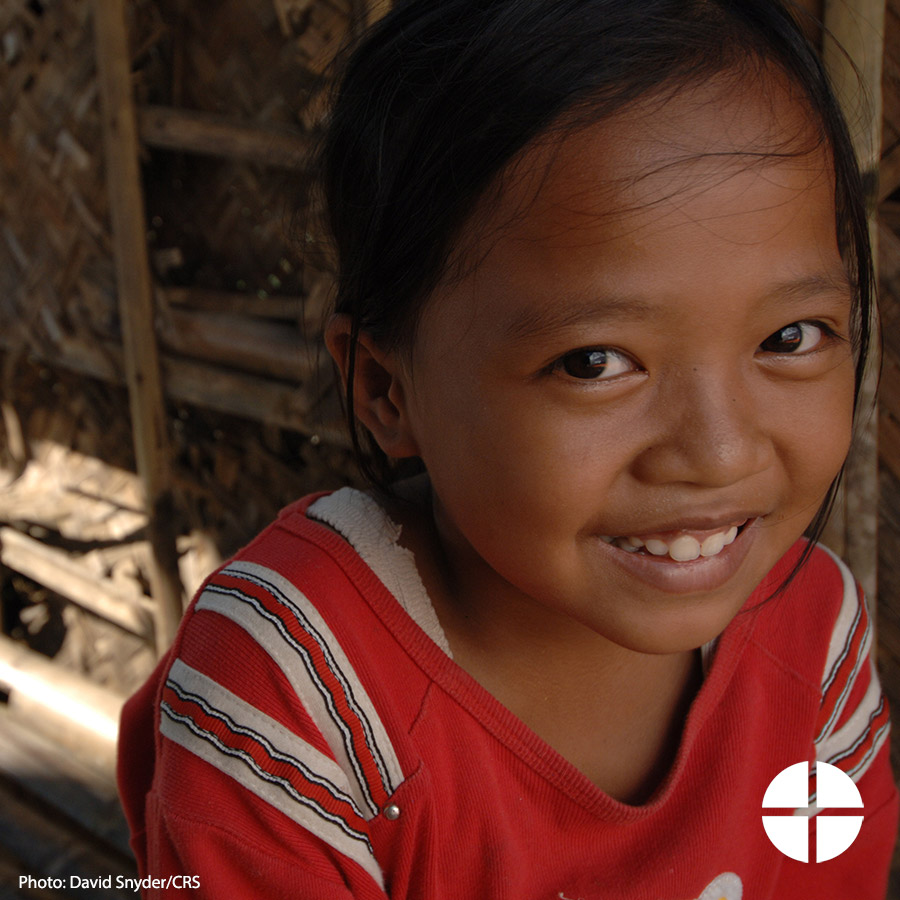 Facebook/Instagram: In children who go to bed hungry and who cannot attend school, let us see Christ. Help #JesusInDiguise, and support The Catholic Relief Services Collection at Mass! #1church1mission http://goo.gl/943fOWTwitter: In children who go to bed hungry and who cannot attend school, let us see Christ. Help #JesusInDiguise: http://goo.gl/943fOWPost 7: Before the Collection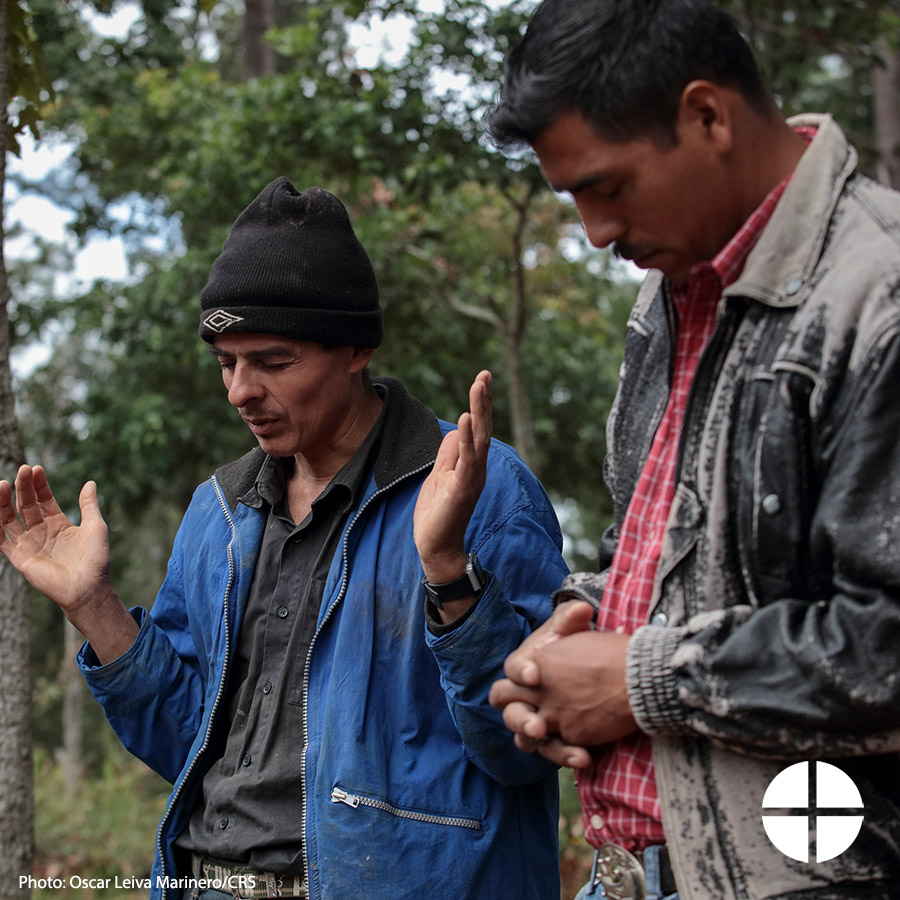 Facebook/Instagram: In immigrants and refugees, seeking freedom and hope, let us see Christ. Help #JesusInDisguise, and support The Catholic Relief Services Collection at Mass. #1church1mission http://goo.gl/943fOWTwitter: In immigrants and refugees seeking freedom and hope, let us see Christ. Support the Catholic Relief Services Collection #JesusInDisguisePost 8: Before the Collection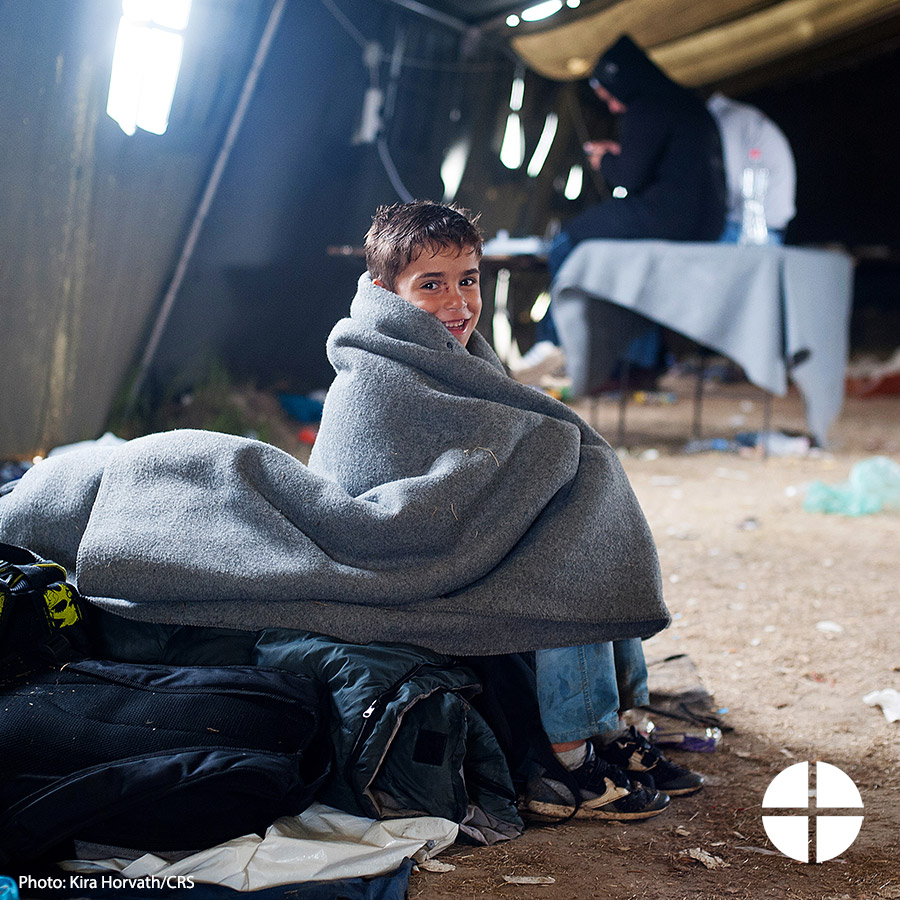 Facebook/Instagram: In those who are orphaned or abandoned, let us see Christ. Support the Catholic Relief Services Collection at Mass! #JesusInDisguise #1church1mission http://goo.gl/943fOW Twitter: In those who are orphaned or abandoned, let us see Christ. Help #JesusInDisguise with The Catholic Relief Services Collection at Mass!Post 9: Before the Collection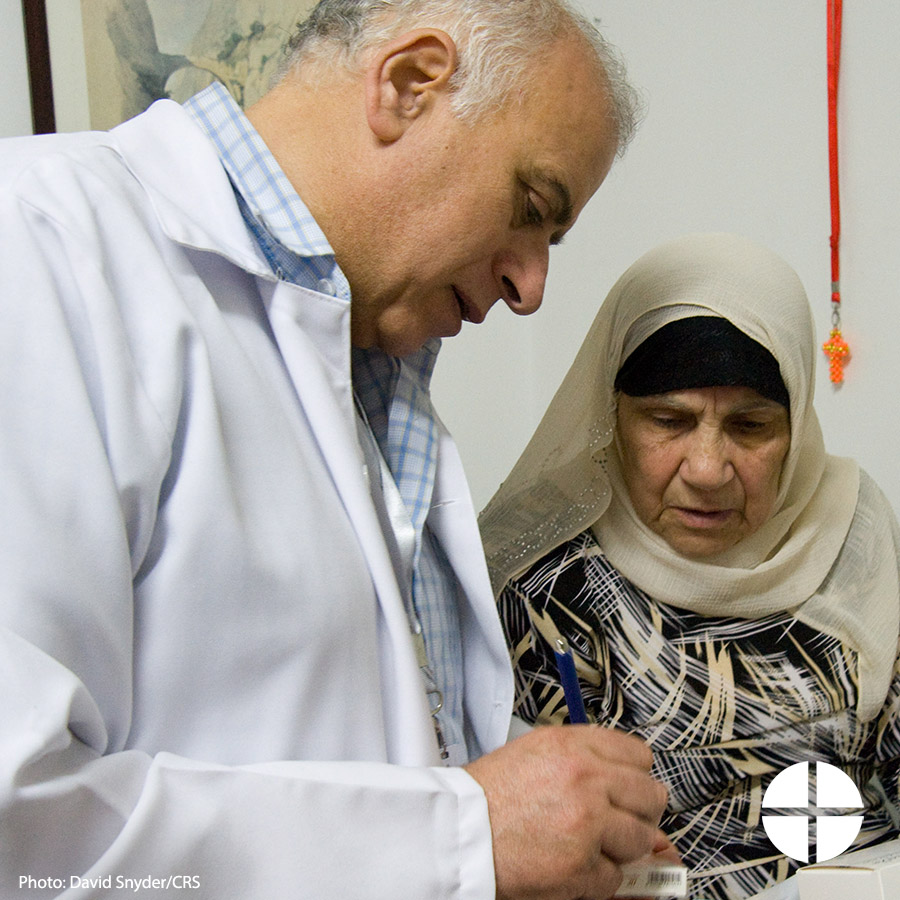 Facebook/Instagram: In the elderly who are forgotten, let us see Christ. Support The Catholic Relief Services Collection at Mass, and help #JesusInDisguise #1church1mission http://goo.gl/943fOWTwitter: In the elderly who are forgotten, let us see Christ. Help #JesusInDisguise this weekend, and support our second collection.Post 10: Week of the Collection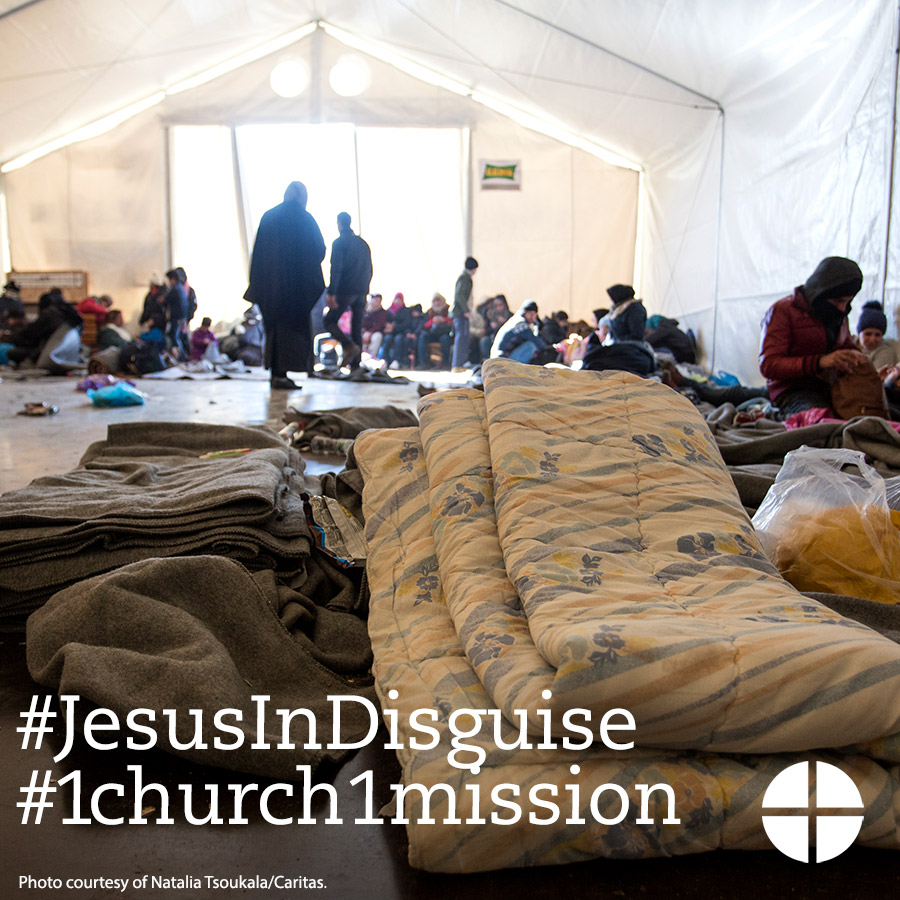 Facebook/Instagram: In those who struggle to find meaningful work, let us see Christ. Support The Catholic Relief Services Collection at Mass this weekend! #JesusInDisguise #1church1missionTwitter: In those who struggle to find meaningful work, let us see Christ. Help #JesusInDisguise at Mass this weekend!Post 11: Week of the Collection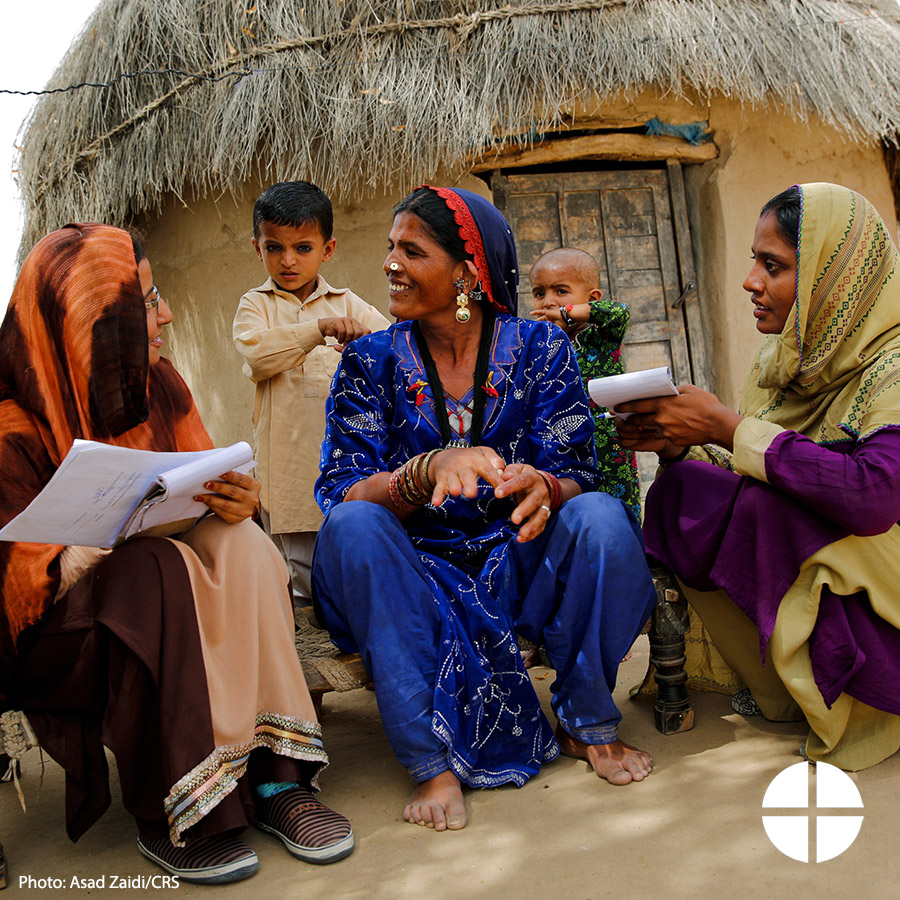 Facebook/Instagram: In those who work for justice and peace for all people, let us see Christ. Please be generous to The Catholic Relief Services Collection at Mass! #JesusInDisguise #1church1missionTwitter: This weekend is the Catholic Relief Services Collection! Please be generous. #JesusInDisguise www.usccb.org/catholic-reliefPost 12: Week of the Collection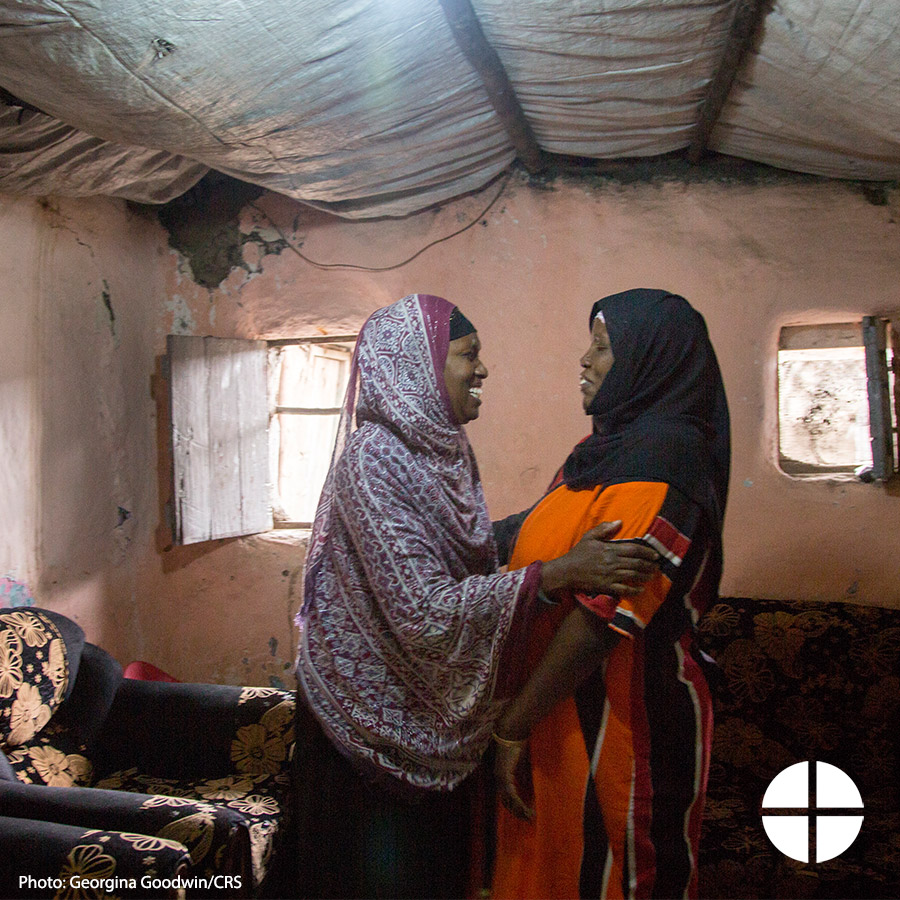 Facebook/Instagram: Next week, we will be taking up The Catholic Relief Services Collection. Please prayerfully consider supporting this collection at Mass! #JesusInDisguiseTwitter: Next week, we will be taking the Catholic Relief Services Collection. Please be generous. #JesusInDisguise www.usccb.org/catholic-relief Post 13: Week of the Collection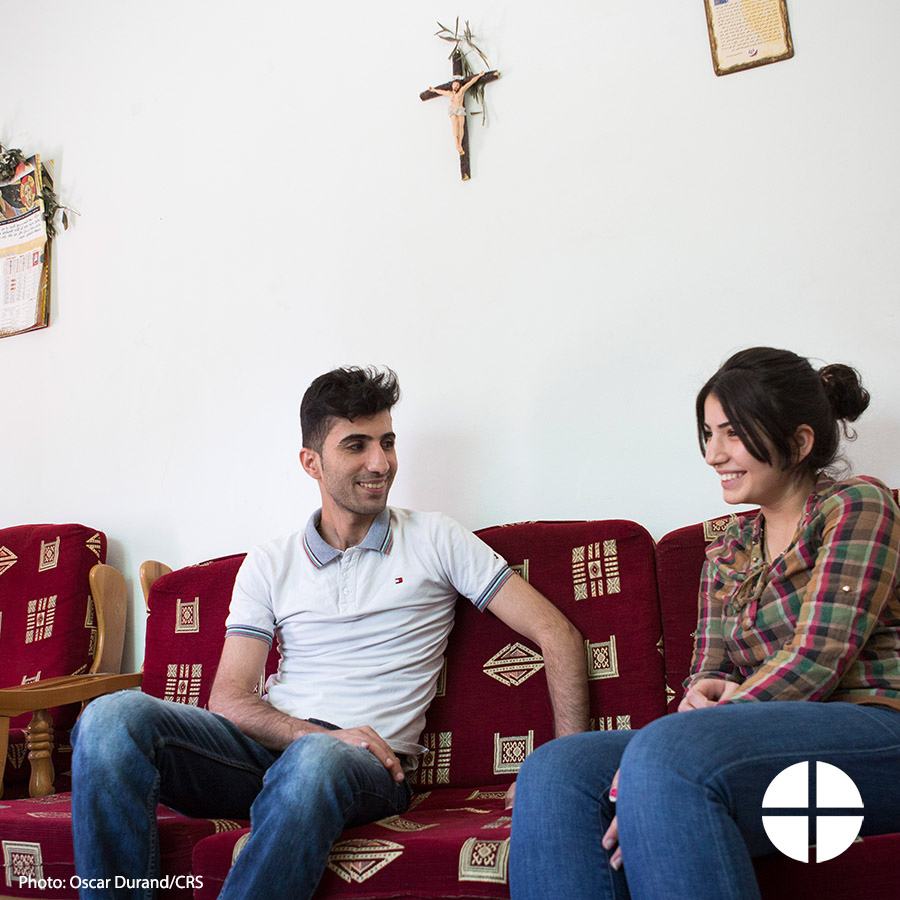 Facebook/Twitter/Instagram: We are taking The Catholic Relief Services Collection this weekend. Learn more, and help #JesusInDiguise http://goo.gl/gbgmrkPost 14: Week of the Collection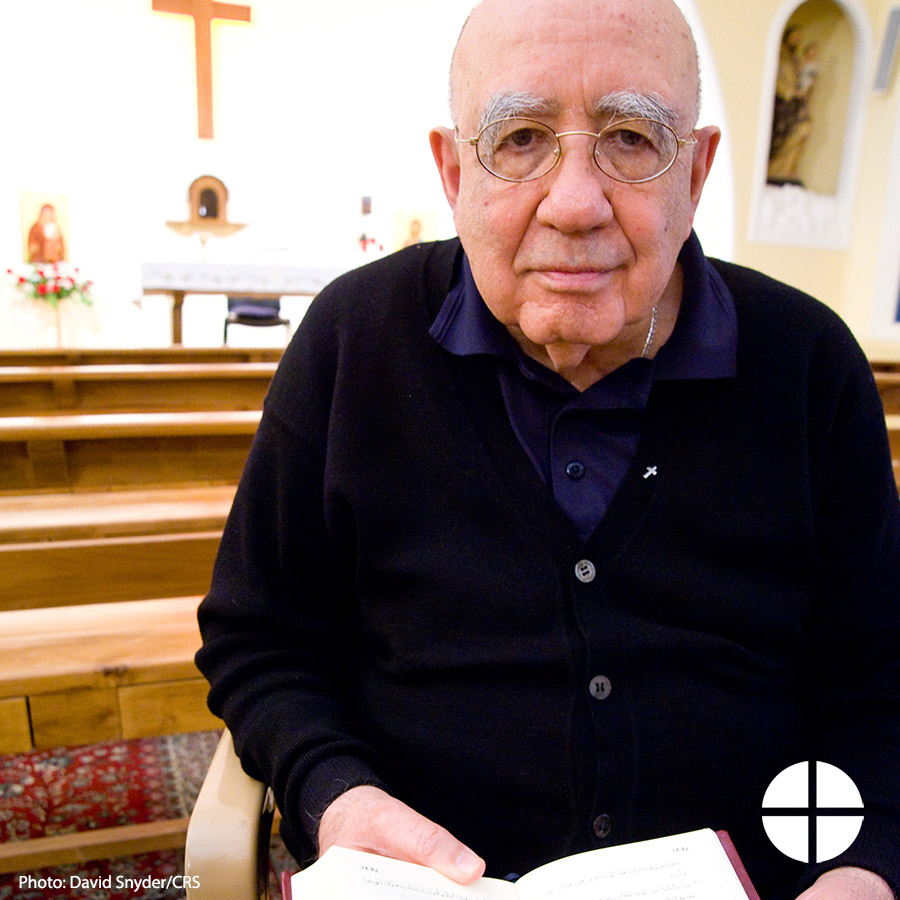 Facebook/Twitter/Instagram: The Catholic Relief Services Collection is this weekend! Support this collection, and help #JesusInDisguise www.usccb.org/catholic-reliefPost 15: Day of the Collection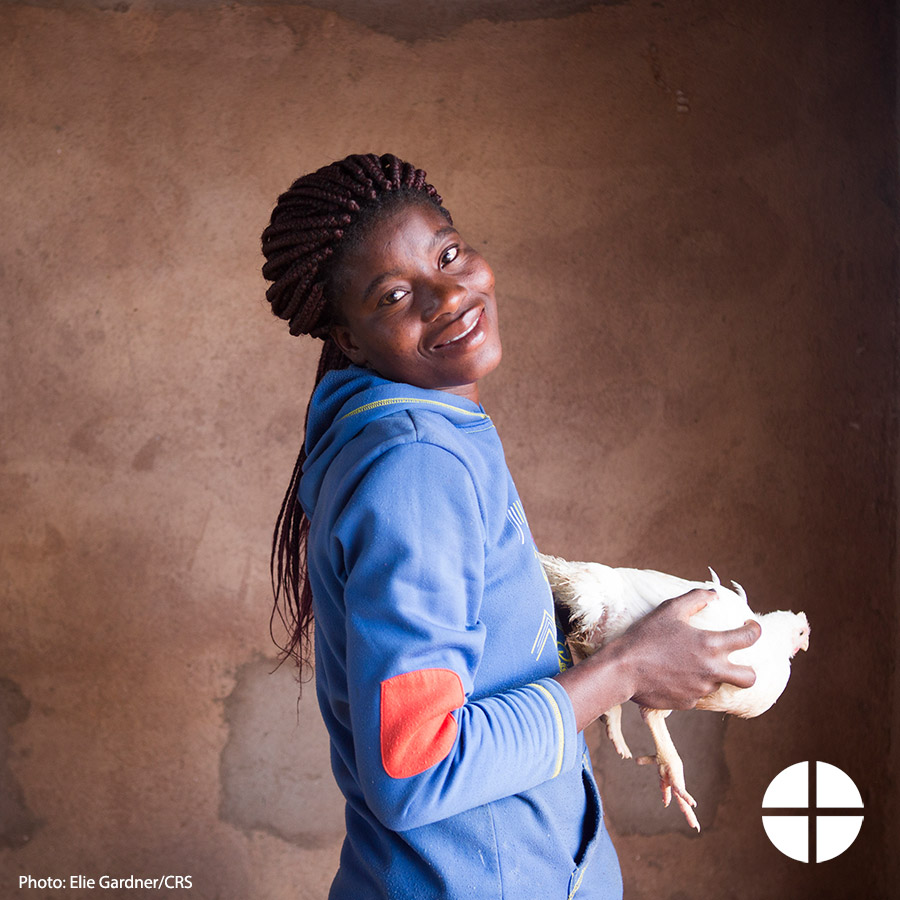 Facebook/Twitter/Instagram: Today is The Catholic Relief Services Collection! Thank you for helping #JesusInDisguise www.usccb.org/catholic-relief 